Massachusetts Department of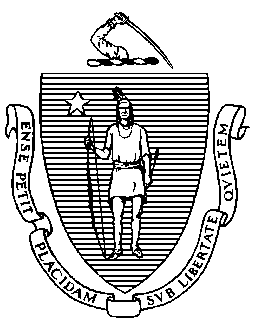 Elementary and Secondary Education75 Pleasant Street, Malden, Massachusetts 02148-4906 	       Telephone: (781) 338-3000                                                                                                                 TTY: N.E.T. Relay 1-800-439-2370MEMORANDUM______________________________________________________________________________* The UMass President's Office received two grants, one on behalf of UMass Lowell and one on behalf of UMass Dartmouth.Jeffrey C. RileyCommissionerTo:Members of the Board of Elementary and Secondary EducationFrom:	Jeffrey C. Riley, CommissionerDate:	September 15, 2022Subject:Grant Packages for the Board of Elementary and Secondary Education (September)Pursuant to the authority given to me by the Board of Elementary and Secondary Education at its October 21, 2008 meeting, I approved the following competitive grants.Pursuant to the authority given to me by the Board of Elementary and Secondary Education at its October 21, 2008 meeting, I approved the following competitive grants.Pursuant to the authority given to me by the Board of Elementary and Secondary Education at its October 21, 2008 meeting, I approved the following competitive grants.Pursuant to the authority given to me by the Board of Elementary and Secondary Education at its October 21, 2008 meeting, I approved the following competitive grants.FUND CODEGRANT PROGRAMNUMBER OFPROPOSALS APPROVEDAMOUNT121Summer Acceleration Academies Grant 38$1,794,620160Incubator Grant – Early College9$2,000,000162Emergency License Educator Preparation Partnership Grant10$1,249,854164Expanding High-Quality Instructional Mathematics Materials8$651,700585Investigating History Pilot38$299,748               589Civics Teaching and Learning44$1,012,114TOTAL 147$7,008,036 NAME OF GRANT PROGRAM: Summer Acceleration Academies GrantSummer Acceleration Academies GrantFUND CODE: 121FUNDS ALLOCATED:     $1,794,620 (Federal – ESSER)$1,794,620 (Federal – ESSER)$1,794,620 (Federal – ESSER)FUNDS REQUESTED:$2,047,200$2,047,200$2,047,200PURPOSE: The purpose of this competitive grant is to fund the implementation of a specific strategic initiative, the Acceleration Academies, during summer 2022 to help accelerate the learning of students most affected by the COVID-19 pandemic. This grant opportunity is intended to supplement, not supplant, programming a school or district is already planning to offer over the summer, therefore the Summer Acceleration Academies program would need to take place between the end of a school or district’s currently planned summer school programming and when the school or district’s teachers return for the 2022-2023 school year.Funds from this grant can be used to support the implementation of early literacy Acceleration Academies for rising kindergartners, rising 1st graders, and rising 2nd graders and math Acceleration Academies for rising 3rd graders, rising 4th graders, rising 8th graders, and rising 10th graders.PURPOSE: The purpose of this competitive grant is to fund the implementation of a specific strategic initiative, the Acceleration Academies, during summer 2022 to help accelerate the learning of students most affected by the COVID-19 pandemic. This grant opportunity is intended to supplement, not supplant, programming a school or district is already planning to offer over the summer, therefore the Summer Acceleration Academies program would need to take place between the end of a school or district’s currently planned summer school programming and when the school or district’s teachers return for the 2022-2023 school year.Funds from this grant can be used to support the implementation of early literacy Acceleration Academies for rising kindergartners, rising 1st graders, and rising 2nd graders and math Acceleration Academies for rising 3rd graders, rising 4th graders, rising 8th graders, and rising 10th graders.PURPOSE: The purpose of this competitive grant is to fund the implementation of a specific strategic initiative, the Acceleration Academies, during summer 2022 to help accelerate the learning of students most affected by the COVID-19 pandemic. This grant opportunity is intended to supplement, not supplant, programming a school or district is already planning to offer over the summer, therefore the Summer Acceleration Academies program would need to take place between the end of a school or district’s currently planned summer school programming and when the school or district’s teachers return for the 2022-2023 school year.Funds from this grant can be used to support the implementation of early literacy Acceleration Academies for rising kindergartners, rising 1st graders, and rising 2nd graders and math Acceleration Academies for rising 3rd graders, rising 4th graders, rising 8th graders, and rising 10th graders.PURPOSE: The purpose of this competitive grant is to fund the implementation of a specific strategic initiative, the Acceleration Academies, during summer 2022 to help accelerate the learning of students most affected by the COVID-19 pandemic. This grant opportunity is intended to supplement, not supplant, programming a school or district is already planning to offer over the summer, therefore the Summer Acceleration Academies program would need to take place between the end of a school or district’s currently planned summer school programming and when the school or district’s teachers return for the 2022-2023 school year.Funds from this grant can be used to support the implementation of early literacy Acceleration Academies for rising kindergartners, rising 1st graders, and rising 2nd graders and math Acceleration Academies for rising 3rd graders, rising 4th graders, rising 8th graders, and rising 10th graders.NUMBER OF PROPOSALS RECEIVED:NUMBER OF PROPOSALS RECEIVED:4242NUMBER OF PROPOSALS RECOMMENDED:NUMBER OF PROPOSALS RECOMMENDED:3838NUMBER OF PROPOSALS NOT RECOMMENDED:NUMBER OF PROPOSALS NOT RECOMMENDED:44RESULT OF FUNDING: This grant opportunity will support the implementation of 31 early literacy Acceleration Academies and 35 math Acceleration Academies. In total, 38 schools/districts will be implementing early literacy and/or math Acceleration Academies. Of the 38 schools/districts that will be implementing Acceleration Academies this summer, 28 will be implementing both early literacy and math Acceleration Academies. Early literacy Acceleration Academies will serve approximately 2,150 students and math Acceleration Academies will serve approximately 1,875 students. The approximate number of students served in each Academy are projections provided by schools/districts in their grant applications.RESULT OF FUNDING: This grant opportunity will support the implementation of 31 early literacy Acceleration Academies and 35 math Acceleration Academies. In total, 38 schools/districts will be implementing early literacy and/or math Acceleration Academies. Of the 38 schools/districts that will be implementing Acceleration Academies this summer, 28 will be implementing both early literacy and math Acceleration Academies. Early literacy Acceleration Academies will serve approximately 2,150 students and math Acceleration Academies will serve approximately 1,875 students. The approximate number of students served in each Academy are projections provided by schools/districts in their grant applications.RESULT OF FUNDING: This grant opportunity will support the implementation of 31 early literacy Acceleration Academies and 35 math Acceleration Academies. In total, 38 schools/districts will be implementing early literacy and/or math Acceleration Academies. Of the 38 schools/districts that will be implementing Acceleration Academies this summer, 28 will be implementing both early literacy and math Acceleration Academies. Early literacy Acceleration Academies will serve approximately 2,150 students and math Acceleration Academies will serve approximately 1,875 students. The approximate number of students served in each Academy are projections provided by schools/districts in their grant applications.RESULT OF FUNDING: This grant opportunity will support the implementation of 31 early literacy Acceleration Academies and 35 math Acceleration Academies. In total, 38 schools/districts will be implementing early literacy and/or math Acceleration Academies. Of the 38 schools/districts that will be implementing Acceleration Academies this summer, 28 will be implementing both early literacy and math Acceleration Academies. Early literacy Acceleration Academies will serve approximately 2,150 students and math Acceleration Academies will serve approximately 1,875 students. The approximate number of students served in each Academy are projections provided by schools/districts in their grant applications.RECIPIENTSAMOUNTSAcushnet Public Schools $35,250 Avon Public Schools $33,630 Barnstable Public Schools $84,120 Blackstone Millville Regional School District  $39,700 Blackstone Valley Vocational Regional School District $15,000 Braintree Public Schools $64,982 Clarksburg Public Schools $8,875 Dartmouth Public Schools $72,405 East Bridgewater Public Schools $39,335 Essex North Shore Agricultural & Technical School $10,000 Everett Public Schools $160,000 Fairhaven Public Schools $31,900 Hudson Public Schools $48,540 Innovation Academy Charter School $13,140 Libertas Academy $15,000 Lowell Public Schools $283,800 Lynnfield Public Schools $9,000 Marion Public Schools $41,000 Mattapoisett Public Schools $41,000 Methuen Public Schools $74,560 Millis Public Schools $13,300 Nahant Public Schools $9,000 North Reading Public Schools $33,500 Northbridge Public Schools $6,720 Norton Public Schools $55,000 Old Rochester Regional School District $37,000 Old Sturbridge Academy Charter Public School $10,000 Plainville Public Schools $36,000 Quabbin Regional School District $68,850 Rochester Public Schools $41,000 Rockport Public Schools $9,000 Sandwich Public Schools $64,950 Savoy $8,563 Somerset Berkley Regional School District $12,500 Somerset Public Schools $52,500 South Shore Charter Public School $28,500 Tewksbury Public Schools $87,000 Wakefield Public Schools$100,000TOTAL FEDERAL FUNDS                               $1,794,620 NAME OF GRANT PROGRAM:   Incubator Grant – Early CollegeIncubator Grant – Early CollegeFUND CODE: 160FUNDS ALLOCATED:     $2,000,000 (Federal)$2,000,000 (Federal)$2,000,000 (Federal)FUNDS REQUESTED:$2,000,000$2,000,000$2,000,000PURPOSE: The purpose of these grants is to provide significant planning and support resources to non-Designated Early College partnerships to build out innovative Early College models that will significantly increase the number of underrepresented students served in the Commonwealth through thoughtful implementation plans.PURPOSE: The purpose of these grants is to provide significant planning and support resources to non-Designated Early College partnerships to build out innovative Early College models that will significantly increase the number of underrepresented students served in the Commonwealth through thoughtful implementation plans.PURPOSE: The purpose of these grants is to provide significant planning and support resources to non-Designated Early College partnerships to build out innovative Early College models that will significantly increase the number of underrepresented students served in the Commonwealth through thoughtful implementation plans.PURPOSE: The purpose of these grants is to provide significant planning and support resources to non-Designated Early College partnerships to build out innovative Early College models that will significantly increase the number of underrepresented students served in the Commonwealth through thoughtful implementation plans.NUMBER OF PROPOSALS RECEIVED:NUMBER OF PROPOSALS RECEIVED:10*10*NUMBER OF PROPOSALS RECOMMENDED:NUMBER OF PROPOSALS RECOMMENDED:9*9*NUMBER OF PROPOSALS NOT RECOMMENDED:NUMBER OF PROPOSALS NOT RECOMMENDED:11RESULT OF FUNDING: These grants of ESSER funds are to support the development of Early College programs by piloting innovative design models of Early College with the intent of significantly increasing access for students underrepresented in higher education.  RESULT OF FUNDING: These grants of ESSER funds are to support the development of Early College programs by piloting innovative design models of Early College with the intent of significantly increasing access for students underrepresented in higher education.  RESULT OF FUNDING: These grants of ESSER funds are to support the development of Early College programs by piloting innovative design models of Early College with the intent of significantly increasing access for students underrepresented in higher education.  RESULT OF FUNDING: These grants of ESSER funds are to support the development of Early College programs by piloting innovative design models of Early College with the intent of significantly increasing access for students underrepresented in higher education.  RECIPIENTSAMOUNTSBrockton Public Schools$200,000Boston Public Schools Roxbury$120,000Digital Ready$120,000Greenfield CC/ Franklin County$200,000Lynn Public Schools$200,000Merrimack$120,000South Shore Consortium$100,000UMass President’s Office*$940,000TOTAL FEDERAL FUNDS$2,000,000NAME OF GRANT PROGRAM:   Emergency License Educator Preparation Partnership GrantEmergency License Educator Preparation Partnership GrantFUND CODE: 162FUNDS ALLOCATED:     $1,300,000 (State)$1,300,000 (State)$1,300,000 (State)FUNDS REQUESTED:$2,024,594$2,024,594$2,024,594PURPOSE: The purpose of this competitive grant program is to support the implementation and/or expansion of licensure pathway/pipeline programs that are designed to support emergency licensed educators to advance to a provisional or initial license. Through this work, DESE seeks to create the conditions that support the preparation, development, and retention of a diverse and effective educator workforce so that all students thrive.PURPOSE: The purpose of this competitive grant program is to support the implementation and/or expansion of licensure pathway/pipeline programs that are designed to support emergency licensed educators to advance to a provisional or initial license. Through this work, DESE seeks to create the conditions that support the preparation, development, and retention of a diverse and effective educator workforce so that all students thrive.PURPOSE: The purpose of this competitive grant program is to support the implementation and/or expansion of licensure pathway/pipeline programs that are designed to support emergency licensed educators to advance to a provisional or initial license. Through this work, DESE seeks to create the conditions that support the preparation, development, and retention of a diverse and effective educator workforce so that all students thrive.PURPOSE: The purpose of this competitive grant program is to support the implementation and/or expansion of licensure pathway/pipeline programs that are designed to support emergency licensed educators to advance to a provisional or initial license. Through this work, DESE seeks to create the conditions that support the preparation, development, and retention of a diverse and effective educator workforce so that all students thrive.NUMBER OF PROPOSALS RECEIVED: NUMBER OF PROPOSALS RECEIVED: 1616NUMBER OF PROPOSALS RECOMMENDED: NUMBER OF PROPOSALS RECOMMENDED: 1010NUMBER OF PROPOSALS NOT RECOMMENDED: NUMBER OF PROPOSALS NOT RECOMMENDED: 66RESULT OF FUNDING: DESE expects the grants to support up to 550+ emergency license holders in moving to a permanent license and the expansion of pathways/pipeline programs designed to support emergency licensed educators to advance to a provisional or initial license at a higher rate than has occurred without these intentional supports. RESULT OF FUNDING: DESE expects the grants to support up to 550+ emergency license holders in moving to a permanent license and the expansion of pathways/pipeline programs designed to support emergency licensed educators to advance to a provisional or initial license at a higher rate than has occurred without these intentional supports. RESULT OF FUNDING: DESE expects the grants to support up to 550+ emergency license holders in moving to a permanent license and the expansion of pathways/pipeline programs designed to support emergency licensed educators to advance to a provisional or initial license at a higher rate than has occurred without these intentional supports. RESULT OF FUNDING: DESE expects the grants to support up to 550+ emergency license holders in moving to a permanent license and the expansion of pathways/pipeline programs designed to support emergency licensed educators to advance to a provisional or initial license at a higher rate than has occurred without these intentional supports. RECIPIENTSAMOUNTSBridgewater State University$125,000Cambridge College$125,000Collaborative for Educational Services$124,998Framingham State University$125,000Merrimack College$124,857Mount Holyoke College$125,000Northeastern University$124,999Springfield College$125,000Teach for America$125,000UMass Boston$125,000TOTAL STATE FUNDS$1,249,854NAME OF GRANT PROGRAM:   Expanding High-Quality Instructional Mathematics MaterialsExpanding High-Quality Instructional Mathematics MaterialsFUND CODE: 164FUNDS ALLOCATED:     $500,000 (Federal)$500,000 (Federal)$500,000 (Federal)FUNDS REQUESTED:$651,700$651,700$651,700PURPOSE: This federally funded grant (ESSER II funds) will support districts to adopt new high-quality core mathematics instructional materials, as well as foundational professional development for educators to implement those materials.PURPOSE: This federally funded grant (ESSER II funds) will support districts to adopt new high-quality core mathematics instructional materials, as well as foundational professional development for educators to implement those materials.PURPOSE: This federally funded grant (ESSER II funds) will support districts to adopt new high-quality core mathematics instructional materials, as well as foundational professional development for educators to implement those materials.PURPOSE: This federally funded grant (ESSER II funds) will support districts to adopt new high-quality core mathematics instructional materials, as well as foundational professional development for educators to implement those materials.NUMBER OF PROPOSALS RECEIVED:NUMBER OF PROPOSALS RECEIVED:1414NUMBER OF PROPOSALS RECOMMENDED: NUMBER OF PROPOSALS RECOMMENDED: 88NUMBER OF PROPOSALS NOT RECOMMENDED:NUMBER OF PROPOSALS NOT RECOMMENDED:66RESULT OF FUNDING: This grant will support 8 districts to purchase and implement new High-Quality Math Materials for the 22-23 school year. Districts receive funds to pay for books, consumables, digital student licenses, and the foundational professional development necessary to launch the new materials with educators and students. Students in 22 schools will benefit by moving from outdated or low-quality core math materials to new materials that have been independently rated as high quality. This grant is part of DESE’s wider initiative to support districts to provide high-quality core materials for all students. RESULT OF FUNDING: This grant will support 8 districts to purchase and implement new High-Quality Math Materials for the 22-23 school year. Districts receive funds to pay for books, consumables, digital student licenses, and the foundational professional development necessary to launch the new materials with educators and students. Students in 22 schools will benefit by moving from outdated or low-quality core math materials to new materials that have been independently rated as high quality. This grant is part of DESE’s wider initiative to support districts to provide high-quality core materials for all students. RESULT OF FUNDING: This grant will support 8 districts to purchase and implement new High-Quality Math Materials for the 22-23 school year. Districts receive funds to pay for books, consumables, digital student licenses, and the foundational professional development necessary to launch the new materials with educators and students. Students in 22 schools will benefit by moving from outdated or low-quality core math materials to new materials that have been independently rated as high quality. This grant is part of DESE’s wider initiative to support districts to provide high-quality core materials for all students. RESULT OF FUNDING: This grant will support 8 districts to purchase and implement new High-Quality Math Materials for the 22-23 school year. Districts receive funds to pay for books, consumables, digital student licenses, and the foundational professional development necessary to launch the new materials with educators and students. Students in 22 schools will benefit by moving from outdated or low-quality core math materials to new materials that have been independently rated as high quality. This grant is part of DESE’s wider initiative to support districts to provide high-quality core materials for all students. RECIPIENTSAMOUNTSACCEPT Education Collaborative $3,700Boston Renaissance Charter Public School$23,500Essex North Shore Agricultural and Technical School$30,000Longmeadow$115,000Marshfield$150,000Nashoba$105,000Northampton$74,500Walpole$150,000TOTAL FEDERAL FUNDS$651,700NAME OF GRANT PROGRAM:   Investigating History PilotInvestigating History PilotFUND CODE: 585FUNDS ALLOCATED:     $299,748               $299,748               $299,748               FUNDS REQUESTED:$409,712   $409,712   $409,712   PURPOSE: To provide funding support for schools that participate in the Investigating History pilot for 2022-23. Investigating History is an innovative, open-source history/social science curriculum that DESE is currently developing for fifth, sixth, and seventh grades. In 2022-23, DESE is seeking an expanded cohort of pilot schools to use and provide feedback on revised versions of each unit before they are released as open-source materials in summer 2023. This grant is intended to cover the costs of participating in pilot activities. PURPOSE: To provide funding support for schools that participate in the Investigating History pilot for 2022-23. Investigating History is an innovative, open-source history/social science curriculum that DESE is currently developing for fifth, sixth, and seventh grades. In 2022-23, DESE is seeking an expanded cohort of pilot schools to use and provide feedback on revised versions of each unit before they are released as open-source materials in summer 2023. This grant is intended to cover the costs of participating in pilot activities. PURPOSE: To provide funding support for schools that participate in the Investigating History pilot for 2022-23. Investigating History is an innovative, open-source history/social science curriculum that DESE is currently developing for fifth, sixth, and seventh grades. In 2022-23, DESE is seeking an expanded cohort of pilot schools to use and provide feedback on revised versions of each unit before they are released as open-source materials in summer 2023. This grant is intended to cover the costs of participating in pilot activities. PURPOSE: To provide funding support for schools that participate in the Investigating History pilot for 2022-23. Investigating History is an innovative, open-source history/social science curriculum that DESE is currently developing for fifth, sixth, and seventh grades. In 2022-23, DESE is seeking an expanded cohort of pilot schools to use and provide feedback on revised versions of each unit before they are released as open-source materials in summer 2023. This grant is intended to cover the costs of participating in pilot activities. NUMBER OF PROPOSALS RECEIVED: NUMBER OF PROPOSALS RECEIVED: 4848NUMBER OF PROPOSALS RECOMMENDED: NUMBER OF PROPOSALS RECOMMENDED: 3838NUMBER OF PROPOSALS NOT RECOMMENDED: NUMBER OF PROPOSALS NOT RECOMMENDED: 1010RESULT OF FUNDING: This grant will support 38 Local Education Agencies (LEAs) and 66 schools with the costs of participating in the Investigating History curriculum pilot in 2022-23. The awards, which range from $2,250 to $25,800, are intended to support the costs of attending in-person professional development throughout the year as well as to provide stipends to cover teachers’ collaborative planning and preparation time outside of school hours. Ultimately, this grant will enable approximately 75 teachers per grade to participate in pilot activities and professional learning, engaging their students with high-quality history/social science instruction while providing valuable feedback to DESE that will strengthen the curricular materials before their wider public release.RESULT OF FUNDING: This grant will support 38 Local Education Agencies (LEAs) and 66 schools with the costs of participating in the Investigating History curriculum pilot in 2022-23. The awards, which range from $2,250 to $25,800, are intended to support the costs of attending in-person professional development throughout the year as well as to provide stipends to cover teachers’ collaborative planning and preparation time outside of school hours. Ultimately, this grant will enable approximately 75 teachers per grade to participate in pilot activities and professional learning, engaging their students with high-quality history/social science instruction while providing valuable feedback to DESE that will strengthen the curricular materials before their wider public release.RESULT OF FUNDING: This grant will support 38 Local Education Agencies (LEAs) and 66 schools with the costs of participating in the Investigating History curriculum pilot in 2022-23. The awards, which range from $2,250 to $25,800, are intended to support the costs of attending in-person professional development throughout the year as well as to provide stipends to cover teachers’ collaborative planning and preparation time outside of school hours. Ultimately, this grant will enable approximately 75 teachers per grade to participate in pilot activities and professional learning, engaging their students with high-quality history/social science instruction while providing valuable feedback to DESE that will strengthen the curricular materials before their wider public release.RESULT OF FUNDING: This grant will support 38 Local Education Agencies (LEAs) and 66 schools with the costs of participating in the Investigating History curriculum pilot in 2022-23. The awards, which range from $2,250 to $25,800, are intended to support the costs of attending in-person professional development throughout the year as well as to provide stipends to cover teachers’ collaborative planning and preparation time outside of school hours. Ultimately, this grant will enable approximately 75 teachers per grade to participate in pilot activities and professional learning, engaging their students with high-quality history/social science instruction while providing valuable feedback to DESE that will strengthen the curricular materials before their wider public release.RECIPIENTSAMOUNTSAshland$4,512Athol-Royalston Regional School District$3,546Attleboro$14,050Benjamin Franklin Classical Charter Public School$4,200Billerica$7,230Boston$13,811Bourne$10,380Brookline$7,408Central Berkshire Regional School District$4,050Dedham$4,050Excel Academy Charter School$2,250Fairhaven$9,600Franklin$8,575Gloucester$2,300Hudson$2,750Lawrence$16,950Leicester$3,330Lexington$5,600Lowell Community Charter Public School$5,700Maynard$8,600Medway$10,170Mount Greylock Regional School District$26,450Needham$5,977Neighborhood House Charter School$3,402Newton$16,903North Andover$4,050North Middlesex Regional School District$5,340Peabody$10,500Pittsfield$19,050Plymouth$12,950Randolph$10,950Salem$4,200Springfield$4,714Stoneham$5,500Tantasqua$2,300Taunton$7,850UP Academy Charter School of Dorchester$3,750Uxbridge$6,800TOTAL STATE FUNDS$299,748NAME OF GRANT PROGRAM:   Civics Teaching and LearningCivics Teaching and LearningFUND CODE: 589FUNDS ALLOCATED:     $1,012,114 (State Trust)$1,012,114 (State Trust)$1,012,114 (State Trust)FUNDS REQUESTED:$1,434,450   $1,434,450   $1,434,450   PURPOSE: To support civics teaching and learning, including but not limited to implementation of student-led, non-partisan civics projects. As stated in Chapter 296 of the Acts of 2018, "In all public schools, history of the United States of America and social science, including civics, shall be taught as required subjects to promote civic service and a greater knowledge thereof and to prepare students, morally and intellectually, for the duties of citizenship." This grant supports LEAs as they strengthen civics teaching and learning at any grade level; in addition, this grant supports implementation of grade 8 and high school civics projects which are required by law.PURPOSE: To support civics teaching and learning, including but not limited to implementation of student-led, non-partisan civics projects. As stated in Chapter 296 of the Acts of 2018, "In all public schools, history of the United States of America and social science, including civics, shall be taught as required subjects to promote civic service and a greater knowledge thereof and to prepare students, morally and intellectually, for the duties of citizenship." This grant supports LEAs as they strengthen civics teaching and learning at any grade level; in addition, this grant supports implementation of grade 8 and high school civics projects which are required by law.PURPOSE: To support civics teaching and learning, including but not limited to implementation of student-led, non-partisan civics projects. As stated in Chapter 296 of the Acts of 2018, "In all public schools, history of the United States of America and social science, including civics, shall be taught as required subjects to promote civic service and a greater knowledge thereof and to prepare students, morally and intellectually, for the duties of citizenship." This grant supports LEAs as they strengthen civics teaching and learning at any grade level; in addition, this grant supports implementation of grade 8 and high school civics projects which are required by law.PURPOSE: To support civics teaching and learning, including but not limited to implementation of student-led, non-partisan civics projects. As stated in Chapter 296 of the Acts of 2018, "In all public schools, history of the United States of America and social science, including civics, shall be taught as required subjects to promote civic service and a greater knowledge thereof and to prepare students, morally and intellectually, for the duties of citizenship." This grant supports LEAs as they strengthen civics teaching and learning at any grade level; in addition, this grant supports implementation of grade 8 and high school civics projects which are required by law.NUMBER OF PROPOSALS RECEIVED: NUMBER OF PROPOSALS RECEIVED: 5454NUMBER OF PROPOSALS RECOMMENDED: NUMBER OF PROPOSALS RECOMMENDED: 4444NUMBER OF PROPOSALS NOT RECOMMENDED: NUMBER OF PROPOSALS NOT RECOMMENDED: 1212RESULT OF FUNDING: This grant will support 42 Local Education Agencies (LEAs) in strengthening civic education across grades K-12. The awards, which range from $855 to $60,000, will fund four major types of activities. First, they will be used to fund the development and/or purchase of curricula intended to further students' civic knowledge, skills, and dispositions at any grade level. Second, they will fund professional development focused on instruction of civic knowledge, skills for educators of any grade level. The funds will also support implementation of the student-led civics projects required by Chapter 296 of the Acts of 2018. Finally, they will be used to engage students in civic learning experiences such as field trips or special programs that enrich core curricular learning. The grant prioritizes projects that would have an equitable impact, engage students in real-world opportunities for deeper learning, and lead to sustained, long-term enhancements to civics teaching and learning.RESULT OF FUNDING: This grant will support 42 Local Education Agencies (LEAs) in strengthening civic education across grades K-12. The awards, which range from $855 to $60,000, will fund four major types of activities. First, they will be used to fund the development and/or purchase of curricula intended to further students' civic knowledge, skills, and dispositions at any grade level. Second, they will fund professional development focused on instruction of civic knowledge, skills for educators of any grade level. The funds will also support implementation of the student-led civics projects required by Chapter 296 of the Acts of 2018. Finally, they will be used to engage students in civic learning experiences such as field trips or special programs that enrich core curricular learning. The grant prioritizes projects that would have an equitable impact, engage students in real-world opportunities for deeper learning, and lead to sustained, long-term enhancements to civics teaching and learning.RESULT OF FUNDING: This grant will support 42 Local Education Agencies (LEAs) in strengthening civic education across grades K-12. The awards, which range from $855 to $60,000, will fund four major types of activities. First, they will be used to fund the development and/or purchase of curricula intended to further students' civic knowledge, skills, and dispositions at any grade level. Second, they will fund professional development focused on instruction of civic knowledge, skills for educators of any grade level. The funds will also support implementation of the student-led civics projects required by Chapter 296 of the Acts of 2018. Finally, they will be used to engage students in civic learning experiences such as field trips or special programs that enrich core curricular learning. The grant prioritizes projects that would have an equitable impact, engage students in real-world opportunities for deeper learning, and lead to sustained, long-term enhancements to civics teaching and learning.RESULT OF FUNDING: This grant will support 42 Local Education Agencies (LEAs) in strengthening civic education across grades K-12. The awards, which range from $855 to $60,000, will fund four major types of activities. First, they will be used to fund the development and/or purchase of curricula intended to further students' civic knowledge, skills, and dispositions at any grade level. Second, they will fund professional development focused on instruction of civic knowledge, skills for educators of any grade level. The funds will also support implementation of the student-led civics projects required by Chapter 296 of the Acts of 2018. Finally, they will be used to engage students in civic learning experiences such as field trips or special programs that enrich core curricular learning. The grant prioritizes projects that would have an equitable impact, engage students in real-world opportunities for deeper learning, and lead to sustained, long-term enhancements to civics teaching and learning.RecipientsAmountsActon Boxborough$26,563Andover$34,000Barnstable$7,550Beverly$4,207Boston$60,000Boston Green Academy$7,514Brookline$49,300Canton$34,000Chelsea$21,200Community Day Charter School - Prospect$34,000Dennis Yarmouth$20,000Dighton Rehoboth$16,235Excel Academy$34,000Fitchburg$40,000Frontier Regional with Conway, Deerfield, Sunderland, Whately$12,750Global Learning Charter School$9,350Greenfield$17,000Hingham$4,080KIPP Academy (Boston)$855Lawrence$60,000Lowell Community Charter School$11,220Lynn$50,000Map Academy Charter School$20,000Mendon Upton Regional School District with Ashland Public Schools$33,847Methuen$40,664Milton$34,000Mohawk Trail Regional School District$10,247Norwood$33,814Oxford$2,629Peabody$40,000Pittsfield$12,100Quabbin$30,345Randolph$33,813Salem$9,327Salem Academy$17,000Saugus$7,300Springfield$11,343South Shore Charter School$17,680Sutton$10,731Taunton$53,500Westfield$22,950Winthrop$17,000Total State Funds:$1,012,114